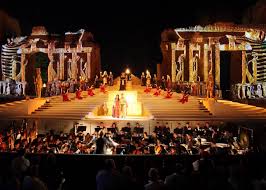        ΕΛΑΤΕ  ΝΑ ΠΑΡΑΚΟΛΟΥΘΗΣΟΥΜΕ ΤΙΣ ΠΑΡΑΣΤΑΣΕΙΣ 2018 ΣΤΟ ΑΡΧΑΙΟ ΘΕΑΤΡΟ ΕΠΙΔΑΥΡΟΥ29.6 και 30.6 - ΑΧΑΡΝΗΣ του ΑΡΙΣΤΟΦΑΝΗ(ΤΣΙΑΝΟΣ)                               6.7   και  7.7 – ΑΓΑΜΕΜΝΩΝ του ΑΙΣΧΥΛΟΥ (ΓΚΡΑΟΥΖΙΝΗΣ)                                   13.7 και  14.7 – ΠΛΟΥΤΟΣ του ΑΡΙΣΤΟΦΑΝΗ (ΜΙΛΙΒΟΓΕΒΙΤΣ-ΕΘΝΙΚΟ  ΘΕΑΤΡΟ)                 20.7 και 21.7 – ΗΛΕΚΤΡΑ του ΣΟΦΟΚΛΗ (ΠΑΠΑΚΩΝΣΤΑΝΤΙΝΟΥ-ΕΘΝΙΚΟ ΘΕΑΤΡΟ)                      27.7 και 28.7 – ΘΕΣΜΟΦΟΡΙΑΖΟΥΣΕΣ του ΑΡΙΣΤΟΦΑΝΗ (ΘΕΟΔΩΡΟΠΟΥΛΟΣ) 3.8 και 4.8 – ΟΡΕΣΤΗΣ του ΕΥΡΙΠΙΔΗ (ΑΝΑΣΤΑΣΑΚΗΣ-ΚΘΒΕ)               10.8 και 11.8 – ΒΑΤΡΑΧΟΙ του ΑΡΙΣΤΟΦΑΝΗ (ΦΙΛΙΠΠΟΓΛΟΥ  με ΛΑΖΟΠΟΥΛΟ-ΦΙΛΙΠΠΙΔΟΥ}17.8 και 18.8 – ΟΙΔΙΠΟΥΣ ΕΠΙ ΚΟΛΩΝΩ του ΣΟΦΟΚΛΗΦΕΣΤΙΒΑΛ ΣΥΡΑΚΟΥΣΩΝ -ΓΙΑΝΝΗΣ ΚΟΚΚΟΣ  Περιλαμβάνει*ΕΙΣΗΤΗΡΙΟ ΘΕΑΤΡΟΥ (ΑΝΩ ΔΙΑΖΩΜΑ)*ΜΕΤΑΦΟΡΑ ΜΕ ΠΟΛΥΤΕΛΕΣ ΠΟΥΛΜΑΝ-----------------------------------------------------------------------------------------------------------------------------------------------------------------------------------------------------------------------------------------------------------------------------------    Γραφείο  Γενικού  Τουρισμού                                          Λ.ΑΛΙΜΟΥ 92-ΑΡΓΥΡΟΥΠΟΛΗ         Τηλ.210-9927190